МУНИЦИПАЛЬНОЕ ОБРАЗОВАНИЕГОРОДСКОЙ ОКРУГ ГОРОД СУРГУТАДМИНИСТРАЦИЯ ГОРОДАПОСТАНОВЛЕНИЕОб утверждении границ прилегающейтерритории к помещению обществас ограниченной ответственностью «Медицинский центр доктора Князева»,на которой не допускается розничная продажа алкогольной продукцииВ соответствии с Федеральным законом от 22.11.1995 № 171-ФЗ «О государственном регулировании производства и оборота этилового спирта, алко-гольной и спиртосодержащей продукции и об ограничении потребления               (распития) алкогольной продукции», постановлением Правительства Российской Федерации от 27.12.2012 № 1425 «Об определении органами государственной                власти субъектов Российской Федерации мест массового скопления граждан                  и мест нахождения источников повышенной опасности, в которых не допускается розничная продажа алкогольной продукции, а также определении органами местного самоуправления границ прилегающих к некоторым организациям                           и объектам территорий, на которых не допускается розничная продажа алкогольной продукции», решением Думы города от 28.05.2013 № 333-V ДГ «Об определении способа расчета расстояний от некоторых организаций и (или) объектов до границ прилегающих к ним территорий, на которых не допускается розничная продажа      алкогольной продукции», распоряжением Администрации города от 30.12.2005        № 3686 «Об утверждении Регламента Администрации города»:1. Утвердить границы прилегающей территории к помещению общества                с ограниченной ответственностью «Медицинский центр доктора Князева»,                   расположенному по адресу: город Сургут, Тюменский тракт, дом 6/1, на которой не допускается розничная продажа алкогольной продукции, согласно приложению.2. Управлению документационного и информационного обеспечения                    разместить настоящее постановление на официальном портале Администрации города.3. Муниципальному казенному учреждению «Наш город» опубликовать настоящее постановление в средствах массовой информации.4. Контроль за выполнением постановления возложить на заместителя Главы города Шерстневу А.Ю.Глава города                                                                                                В.Н. ШуваловПриложение к постановлениюАдминистрации городаот ____________ № _______Схемаграниц прилегающей территории к помещению общества с ограниченной ответственностью «Медицинский центр доктора Князева», расположенному по адресу: город Сургут, Тюменский тракт, дом 6/1, на которой не допускается розничная продажа алкогольной продукции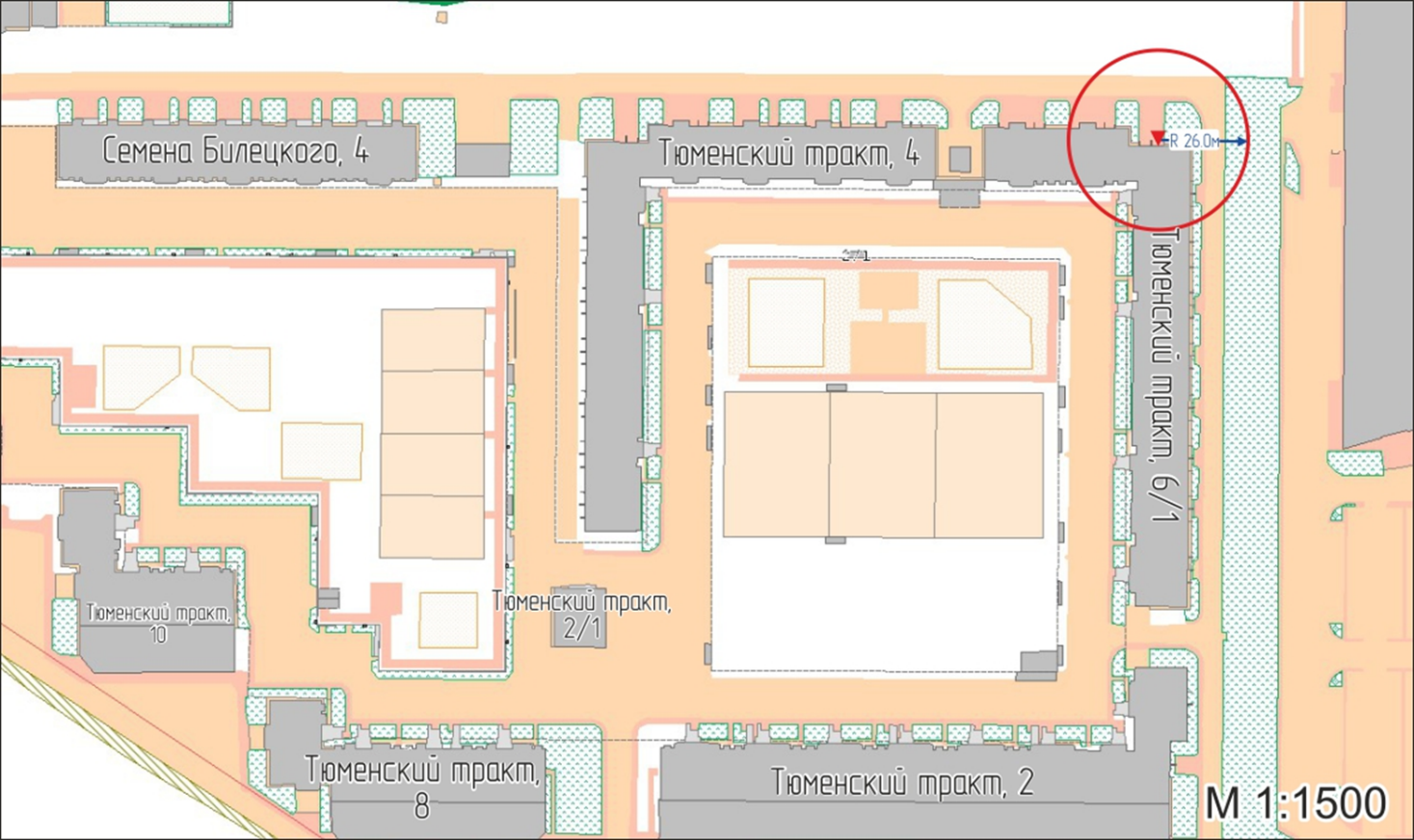 Условные обозначения: – вход для посетителей в помещение ООО «Медицинский центр доктора Князева»;R            – радиус в метрах.«29»102019г.№8029